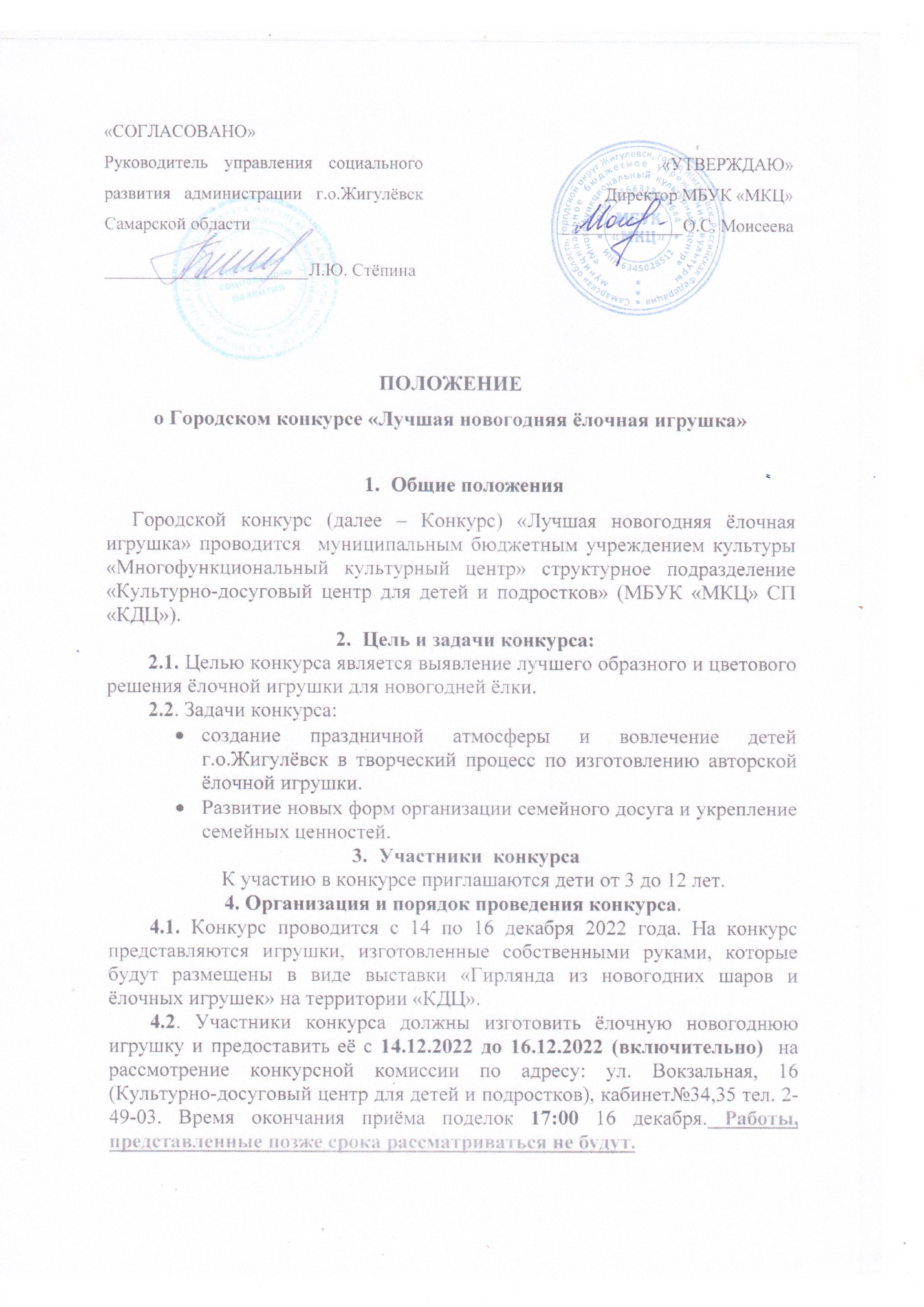 4.3. Награждение победителей состоится 13 января 2023года в 17:30 по адресу ул.Вокзальная, д.16 (КДЦ) (в дипломах будет указано: январь, 2023г.)4.4. За каждую работу оплачивается организационный взнос- 50 руб.4.5. Руководство конкурсом и подведение итогов возлагается на организационный комитет.4.6. Конкурсные работы не возвращаются.5. Требования, предъявляемые к конкурсным работам5.1. Ёлочная новогодняя игрушка может быть выполнена из любого материала: плотной цветной бумаги, ткани, ваты и картона, всевозможных подручных материалов (пластиковых бутылок, жестяных банок, упаковочных материалов и т.д.). Они должны иметь прочно прикреплённые петли, прищепки или скобы для крепления к «Гирлянде».Игрушки должны быть прочными и  объемными.Приветствуются всевозможные игрушки с фантазийными рисунками, стилизованные «сосульки», «конфеты», новогодние елки, шары и т.п.Вес игрушки не должен превышать 200 г.Размер игрушки не должен быть меньше 10 см в диаметре и не больше 15        сантиметров.это должна быть именно ёлочная игрушка (для украшения ёлки)!!!К работе должна быть приложена заявка на участие  (приложение 1) и согласие на обработку персональных данных (приложение 2).все работы должны быть подписаны (ФИ и возраст участника, образовательное учреждение, ФИО руководителя).5.2. Представленные на Конкурс новогодние ёлочные игрушки должны соответствовать следующим критериям:соответствие игрушки праздничной новогодней тематике и размерам, позволяющим использовать их в украшении новогодней ёлки;оригинальность художественного дизайна;качество крепления;эстетичность;прочность;безопасность.5.3. По каждому критерию начисляется от 1 до 10 баллов.5.4. На конкурс не принимаются:работы, в которых присутствуют острые металлические детали или детали из битого стекла.работы, представленные позже срока.5.5. Один участник может предоставить не более двух конкурсных работ (организационный взнос оплачивается за каждую).6. Порядок определения победителей и награждение6.1. Жюри организует работу по оценке конкурсных работ.6.2. Все участники получают Дипломы участников в электронном виде на почту, указанную в заявке.Победителям конкурса на лучшую новогоднюю игрушку, занявшим с 1 по 3 места вручаются дипломы и памятные призы. Каждый победитель будет оповещен индивидуально.  6.3. Решение жюри окончательное и пересмотру не подлежит. Протоколы, оценочные листы и комментарии жюри являются конфиденциальной информацией, не демонстрируются и не выдаются.Финансирование конкурсаДипломы и памятные призы изготавливаются и закупаются за счет организационного сбора.Приложение 1Заявка на участие в городском конкурсе «Лучшая новогодняя ёлочная игрушка» 2022гВсе графы обязательны к заполнению!!!Без согласия на обработку персональных данных (Приложение 2) заявки на конкурс не принимаются!Приложение 2Согласие на обработку персональных данныхДиректору МБУК «МКЦ»О.С. Моисеевойот____________________________________________контактный номер телефона______________________Я, __________________________________________________________________________________                          (Ф.И.О. родителя полностью)как законный представитель настоящим даю свое согласие на обработку в муниципальном бюджетном учреждении культуры «Многофункциональный культурный центр» г.о. Жигулевск Самарской области персональных данных своего ребенка__________________________________________________________________________________________________________________________________________________________________________ (Ф.И.О. ребенка полностью)		(дата рождения)к которым относятся:     - ФИО ребенка;     - дата рождения;даю согласие на использование персональных данных своего ребенка для участия в городском конкурсе «Лучшая новогодняя елочная игрушка» и распространения результатов конкурса.    	 Настоящее Согласие представляется на осуществление действий в отношении персональных данных моего ребенка, которые необходимы для достижения указанных выше целей, включая сбор, систематизацию, накопление, хранение, уточнение (обновление,    изменение), использование данных и на размещение фото и видео в СМИ и на официальных страницах и сайте учреждения.    	МБУК «МКЦ» гарантирует, что обработка персональных данных осуществляется в соответствии                  с действующим законодательством РФ.     	Я проинформирован, что МБУК «МКЦ» гарантирует, что будет обрабатывать персональные данные как неавтоматизированным, так и автоматизированным способом обработки.     	Данное Согласие действует до достижения целей обработки персональных данных участника городского конкурса «Лучшая новогодняя елочная игрушка».Согласие может быть отозвано по моему письменному заявлению.    	 Я подтверждаю, что, давая такое Согласие, я действую по собственной воле и в интересах своего ребенка.Дата: ______________	Подпись_______/_________________________ФИ участникавозрастФИО руководителя, контактный номер телефона, адрес электронной почты (обязательно)Краткое наименование учрежденияГБОУ СОШ №/ ГБОУ СОШ № СПДСНазвание поделкиФИО родителя, контактный телефон